ПЛАН – КОНСПЕКТ УРОКАТЕМА: ИЗОБРАЖЕНИЕ ПРЕДМЕТНОГО МИРА – НАТЮРМОРТУчитель Глущенко А.С.Предмет -  Изобразительное искусствоКласс 6УМК по «Изобразительному искусству. Искусство в жизни человека. 6класс: / Л.А.Неменская; под ред. Б.М. Неменского.—М.: Просвещение, 2014.Организационная структура и ход урокаПлан работы:1. Подберите по цвету бумагу для изображения силуэтов предметов, определи, каким будет фон.2. Вырежьте несколько силуэтов простых домашних предметов, фруктов, овощей.3. Составьте из них натюрморт, разложив на плоскости листа.4. Подклейте все силуэты предметов за уголки не передвигая.Если видишь на картине чудо-вазу на столе,В ней стоит букет красивых белоснежных хризантем,Стоит множество посуды, и стеклянной, и другой,Может, чашка или блюдце с золочёною каймой,А ещё и так бывает: нарисована там дичь,В завершение положим спелых персиков и слив,А ещё на той картине нарисован, может,  торт,И поэтому картину назовём мы …?  (натюрморт)Мастера Древней Греции создавали прекрасные произведения, но их живопись разрушилась от времени и до нас не дошла. Сохранилась легенда о соревновании двух знаменитых древнегреческих живописцев. , два греческих художника поспорили между собой – кто из них лучше рисует. Одного звали Зевксист, другого – Паррасий. Через год они закончили свои картины.На картине Зевксиса был изображён крупный с матовым налётом, ярко блестящий на солнце виноград. Словно на ветру дрожали его зелёные листья. Птицы в саду, увидев гроздь винограда, подлетели к картине и начали клевать ягоды.После этого Паррасий показал свою картину. На ней был изображён белый занавес, за которым, казалось, было скрыто изображение. Зевксис быстро подошёл к картине и попытался отодвинуть занавес, решив, что он настоящий.Победителем состязания признали Паррасия, сумевшего обмануть острый глаз художника.Техника натюрморта.

Ребята, как и любой другой жанр, натюрморт имеет свои секреты. Вы хотите их узнать? Итак, каковы же требования к натюрморту?- Композиция натюрморта должна состоять из предметов, тематически связанных между собой.
- В состав натюрморта должны входить предметы разнообразные по форме, величине, фактуре и цвету.
- Предметы должны гармонично сочетаться друг с другом, соприкасаться, составляя единое целое, но не загораживать друг друга. (Два или несколько одинаковых предмета по размерам и форме не могут произвести впечатления единого целого).
- Размещение предметов в натюрморте должно быть подчинено единому смыслу.
- В натюрморте должен быть композиционный центр, во всей группе необходим основной предмет. Который по своему смысловому значению, вершине, форме, цвету был бы главным, центральным. В композиции должен быть композиционный центр. Его лучше располагать на втором плане и обязательно выделить расположением, цветом, контрастом. Композиция натюрморта может быть вписана в любую геометрическую форму: треугольник, прямоугольник, квадрат, круг, овал. Композицию можно развернуть по горизонтали, вертикали и диагонали. Натюрморт лучше смотрится по возрастающей слева на право – как мы привыкли читать.

(Примеры композиционного расположения предметов в натюрморте).


А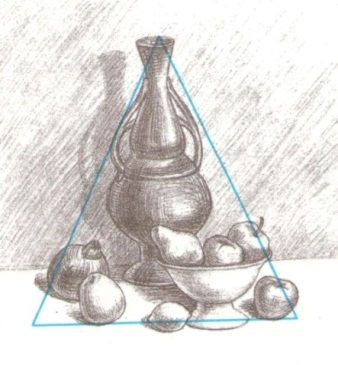 


Б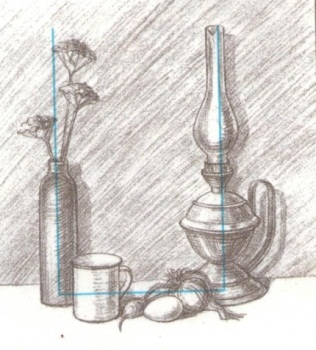 


В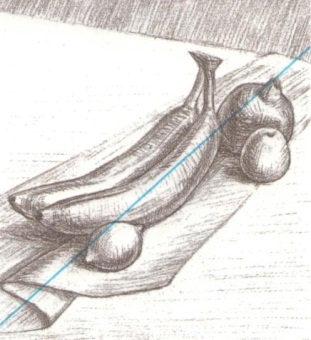 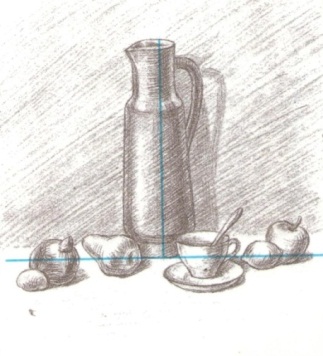 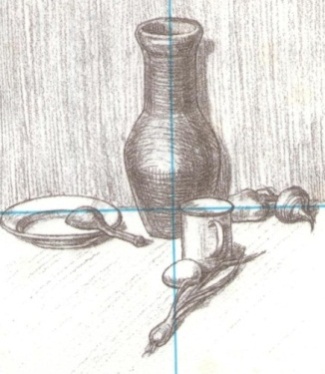 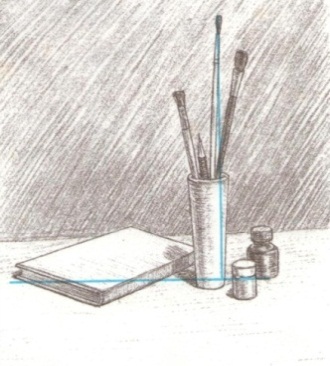 Цели деятельностиучителяФормировать представление о многообразии форм изображения мира вещей в истории искусства, научить понимать роль натюрморта и его появление в истории искусства; познакомить с различными художественными материалами, художественными техниками и их значением в создании художественного образаТип урокаКомбинированныйПланируемыеобразовательныерезультатыПредметные: научатся устанавливать аналогии, создавать модели объектов; сравнивать объекты по заданным критериям; строить логически обоснованные рассуждения; познакомятся с жанром натюрморта, его местом в истории искусства; узнают имена выдающихся художников, работавших в жанре натюрморта; получат навыки составления композиции натюрморта. Метапредметные: научатся определять цель и проблему в учебной деятельности, принимать учебную задачу; излагать свое мнение, выдвигать контраргументы в дискуссии, делать выводы; различать художественные средства и их возможности; планировать деятельность в учебной ситуации; определять способы достижения цели; аргументированно оценивать свою работу, корректировать свое мнение.Личностные: проявляют интерес к поставленной задаче, имеют мотивацию к учебной деятельностиМетоды и формы обученияБеседа, практический, творческий поиск, частично-поисковый; индивидуальная, фронтальнаяОбразовательныересурсыhttp://ru.wikipedia.org/wikihttp://www.artsait.ruОборудованиеДля работы на уроке: альбом, карандаши. Для выполнения домашнего задания: цветной картон, цветная бумага, клей, ножницыНагляднодемонстрационныйматериалРепродукции картин: А. Матисс «Красные рыбки»; А. ван Бейерен «Натюрморт с омарами»; М. С. Сарьян «Натюрморт»;М. Караваджо «Ваза с фруктами»; натюрморт - наглядная композиция; предметы быта; карточки: контуры предметов быта, композицииОсновные понятия и терминыПредметный мир, натюрморт, аппликация, композицияЭтапыурокаЭтапыурокаОбучающие и развивающие компоненты, задания и упражненияОбучающие и развивающие компоненты, задания и упражненияДеятельность учителяДеятельность учителяОсуществляемаядеятельностьучащихсяОсуществляемаядеятельностьучащихсяФормыорганизациисовзаимодей-ствияФормыорганизациисовзаимодей-ствияФормируемыеумения(универсальные учебные действия)Формируемыеумения(универсальные учебные действия)ПромежуточныйконтрольПромежуточныйконтроль112233445566771.Органиационный момент1.Органиационный моментБеседа с постановкойпроблемыБеседа с постановкойпроблемыПеред вами на столе ваза с цветами, около вазы - чашечка чая, лимон и раскрытая книга, как будто кто-то только что читал ее.Все вдруг замерло. Французы сказали бы - nature morte (мертвая природа) англичане - still life (тихая жизнь).Как назовем мы эту композицию?  Найдите ответ в этом стихотворении!Нейлоновые розы в хрустале,А рядом пышно-белая сирень.Тончайший флер, божественная тень,Ютится скромно в баночном стекле,Роняя цвет в Июньский теплый день.Малиновая скатерть, чай, лимон,Открыта книга, а читать мне лень,Роскошный запах - мил для всех времен.Твои мгновенья вечности, Сирень!- Натюрморт.                          Взяв вдохновения аккорд,                          Художник пишет натюрморт.                          Он в мир предметов знает ход                         И нас с собою проведет…                                                                                 Л. Н. ЧерноваПеред вами на столе ваза с цветами, около вазы - чашечка чая, лимон и раскрытая книга, как будто кто-то только что читал ее.Все вдруг замерло. Французы сказали бы - nature morte (мертвая природа) англичане - still life (тихая жизнь).Как назовем мы эту композицию?  Найдите ответ в этом стихотворении!Нейлоновые розы в хрустале,А рядом пышно-белая сирень.Тончайший флер, божественная тень,Ютится скромно в баночном стекле,Роняя цвет в Июньский теплый день.Малиновая скатерть, чай, лимон,Открыта книга, а читать мне лень,Роскошный запах - мил для всех времен.Твои мгновенья вечности, Сирень!- Натюрморт.                          Взяв вдохновения аккорд,                          Художник пишет натюрморт.                          Он в мир предметов знает ход                         И нас с собою проведет…                                                                                 Л. Н. ЧерноваСлушают учи-теля. Отвечаютна вопрос, составляя название жанраиз начальныхбукв каждойстрочки стихотворения.Осмысливаютцель урокаСлушают учи-теля. Отвечаютна вопрос, составляя название жанраиз начальныхбукв каждойстрочки стихотворения.Осмысливаютцель урокаФронтальнаяработаФронтальнаяработаРегулятивные:определяютцель и проблемув учебной деятельности; принимают учебную задачу.Личностные:проявляют интерес к поставленной задаче; осознают свои эмоцииРегулятивные:определяютцель и проблемув учебной деятельности; принимают учебную задачу.Личностные:проявляют интерес к поставленной задаче; осознают свои эмоцииII. Изучение нового материалаII. Изучение нового материалаЧастично- поисковый Частично- поисковый - Окружающие вещи, предметы обихода изображались во все времена.Во фрагменте настенной росписи Древнего Египта «Яства» мы видим сосуды и чаши, богов и героев, ритуальные предметы и т. ДВ Древнем Риме большую популярность приобрело украшением стен.  Стены вилл, жилых домов и общественных зданий покрывали росписями и мозаиками, достигая большой достоверности в изображении.Каждая эпоха, каждый народ имели свои излюбленные предметы свои поводы и причины для их изображения. Искусство Средневековья было сосредоточено на сюжетах религиозного характера, его мастеров не интересовала материальность вещей. Но в эпоху Возрождения появляется интерес к материальному миру.- Окружающие вещи, предметы обихода изображались во все времена.Во фрагменте настенной росписи Древнего Египта «Яства» мы видим сосуды и чаши, богов и героев, ритуальные предметы и т. ДВ Древнем Риме большую популярность приобрело украшением стен.  Стены вилл, жилых домов и общественных зданий покрывали росписями и мозаиками, достигая большой достоверности в изображении.Каждая эпоха, каждый народ имели свои излюбленные предметы свои поводы и причины для их изображения. Искусство Средневековья было сосредоточено на сюжетах религиозного характера, его мастеров не интересовала материальность вещей. Но в эпоху Возрождения появляется интерес к материальному миру.Учащиеся получают исторические знания. Занимаются творческим поиском для решения практикотеоретической задачи. Работают над формой предмета.Учащиеся получают исторические знания. Занимаются творческим поиском для решения практикотеоретической задачи. Работают над формой предмета.Фронтальная, индивидуальная работаФронтальная, индивидуальная работаПознавательные: устанавливают аналогии. Создают модель объектов; сравнивают объекты по заданным критериям; строят логически обоснованные рассужденияПознавательные: устанавливают аналогии. Создают модель объектов; сравнивают объекты по заданным критериям; строят логически обоснованные рассужденияКак самостоятельный жанр натюрморт появляется в западноевропейском искусстве в конце  XVI - начале XVII веков Постепенно натюрморт превратился в картину, на которой изображены только вещи.Сегодня мы можем любоваться натюрмортами великих художников:А. Матисс «Красные рыбки», А. ван Бейерен «Натюрморт с омарами»,М. С. Сарьян «Натюрморт», Караваджо «Ваза с фруктами».- Перед вами знакомый всем предмет быта (чайник), но дизайнерпревратил его в живое существо - слоника. Каждое утро мы встреча емся со знакомыми нам предметами: чашкой, блюдцем,кувшином, ложкой….Контуры этих предметов перед вами, добавьте к ним элементы, чтобы они стали более интересными и радовали глаз. - Перед вами композиции из двух предметов - кувшин и лимон (лимон находится перед кувшином, сбоку и сзади, в изображениях допущены ошибки). На какой из трех композиций предметы расположены правильно, а на каких - нет? Объясните почему. Какими основными приемами композиции пользуется художник для достижения образной выразительности (выделение композиционного центра, передача симметрии или асимметрии, передача равновесия)Как самостоятельный жанр натюрморт появляется в западноевропейском искусстве в конце  XVI - начале XVII веков Постепенно натюрморт превратился в картину, на которой изображены только вещи.Сегодня мы можем любоваться натюрмортами великих художников:А. Матисс «Красные рыбки», А. ван Бейерен «Натюрморт с омарами»,М. С. Сарьян «Натюрморт», Караваджо «Ваза с фруктами».- Перед вами знакомый всем предмет быта (чайник), но дизайнерпревратил его в живое существо - слоника. Каждое утро мы встреча емся со знакомыми нам предметами: чашкой, блюдцем,кувшином, ложкой….Контуры этих предметов перед вами, добавьте к ним элементы, чтобы они стали более интересными и радовали глаз. - Перед вами композиции из двух предметов - кувшин и лимон (лимон находится перед кувшином, сбоку и сзади, в изображениях допущены ошибки). На какой из трех композиций предметы расположены правильно, а на каких - нет? Объясните почему. Какими основными приемами композиции пользуется художник для достижения образной выразительности (выделение композиционного центра, передача симметрии или асимметрии, передача равновесия)Под руководством педагогавспоминаютосновы композицииПод руководством педагогавспоминаютосновы композицииКоммуникативные: излагают свое мнение; выдвигаютконтраргументыв дискуссии;делают выводы.Личностные:осознают многообразие взглядов, свою позициюКоммуникативные: излагают свое мнение; выдвигаютконтраргументыв дискуссии;делают выводы.Личностные:осознают многообразие взглядов, свою позициюIII. Творческая практическая деятельностьIII. Творческая практическая деятельностьПрактический. Творческий поискПрактический. Творческий поискАппликация - знакомая вам техника создания картины (лат. application - прикладывание, присоединение) - способ получения изображения, техника декоративно-прикладного искусства. Аппликация - вырезание и наклеивание (нашивание) фигурок, узоров или целых картин из кусочков бумаги, ткани, природных материалов и т. и. Сегодня на уроке вы будете создавать натюрморт из силуэтов бытовых предметов в технике аппликации.Прочитайте задание (с. 61) в учебнике и выполните это задание дома.А сейчас на альбомном листе попробуйте нарисовать свой натюрморт.Аппликация - знакомая вам техника создания картины (лат. application - прикладывание, присоединение) - способ получения изображения, техника декоративно-прикладного искусства. Аппликация - вырезание и наклеивание (нашивание) фигурок, узоров или целых картин из кусочков бумаги, ткани, природных материалов и т. и. Сегодня на уроке вы будете создавать натюрморт из силуэтов бытовых предметов в технике аппликации.Прочитайте задание (с. 61) в учебнике и выполните это задание дома.А сейчас на альбомном листе попробуйте нарисовать свой натюрморт.Ребята готовят рабочее место, размещают художественные материалы. Работают над картиной по предложенному описаниюРебята готовят рабочее место, размещают художественные материалы. Работают над картиной по предложенному описаниюИндивидуальнаяработаИндивидуальнаяработаРегулятивные:различают художественные средства и их возможности; планируют деятельность в учебной ситуации; определяют способы достижения цели.Коммуникативные: адекватно выражают и контролируют свои эмоцииРегулятивные:различают художественные средства и их возможности; планируют деятельность в учебной ситуации; определяют способы достижения цели.Коммуникативные: адекватно выражают и контролируют свои эмоцииопределяют способы достижения цели.Коммуникативные: адекватно выражают и контролируют свои эмоцииопределяют способы достижения цели.Коммуникативные: адекватно выражают и контролируют свои эмоцииIV. Итоги урока. РефлексияБеседа на основе заданных вопросов. Выставка работ учащихсяЧто нового узнали на уроке?Как менялась суть натюрморта в мировой истории (этапы развития натюрморта)?Какие натюрморты произвели на вас особое впечатление, назовите имена художников.Выставка составленных композиций. Приглашает к обсуждению и оценивает результатыОтвечают на поставленные вопросы, анализируют свои работы и работы одноклассников. Обобщают полученные на уроке сведения. Оценивают результаты работыИндивидуальная,фронтальнаяработаКоммуникативные: излагают свое мнение в диалоге; строят понятные для партнера по коммуникации речевые высказывания; аргументированно оценивают свою работу; корректируют свое мнение.Регулятивные: оценивают свою работу и работы своих товарищей; осознают правила контроля